[Judul Proyek Akhir][Nim Nama]Pembimbing: Nama 1 – Nama 2D3/D4 Nama Prodi-Fakultas Ilmu TerapanUniversitas TelkomTahun Revisi Sidang PA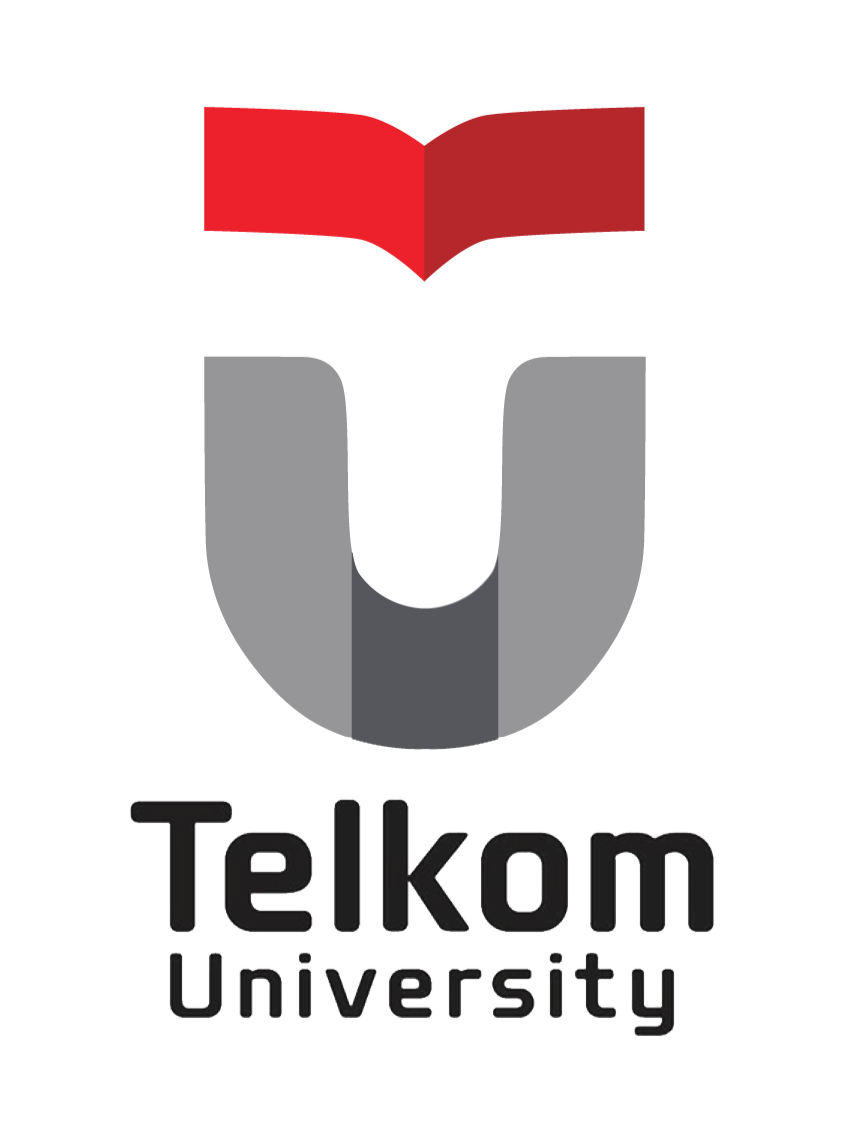 CD ini berisi: Dokumen, Program, dan Curriculum Vitea